Dear Applicant,Thank you for your interest in joining the Institute. These notes outline the benefits of membership of the Institute and the membership categories available and accompany the membership application form.BENEFITS OF MEMBERSHIPBeing a member of the world’s oldest organisation dedicated to mining and engineering provides an opportunity to be part of a diverse community of mining and engineering professionals’ as well as:Invitations to our guest lecture series and CPD events,Our monthly newsletter with information about contemporary mining and engineering as well as heritage events,Invitation to the annual Institute dinner in partnership with the alumni of the Newcastle University Mining Society,The opportunity to serve on our committees to shape the future of the Institute and of science and technology in the North East,Invitation to the Institute’s annual sporting events,In addition, Fellows and Members have voting rights on Institute issues and are entitled to use the postnominal FNEIMME and MNEIMME respectively.MEMBERSHIP CATEGORIESThose with qualification or experience in mining, engineering, science or technology can apply for Fellow, Member and Associate as outlined below. Student and Affiliate memberships are available to a wider public.Fellow (FNEIMME) Annual Subscription £45Fellows must be over 30 years of age and either have professional qualifications or certifications in mining or engineering as well as at least five years of relevant experience; OR, be someone whose position or attainments in science and technology warrant their election as a Fellow. This is at the decision of Council.Member (MNEIMME) Annual Subscription £45Members must be over 25 years of age and must be working towards the qualifications and experience needed to become a Fellow of the Institute.Associate Member Annual Subscription £45Associate Members are persons no less than 23 years old who are engaged in mining, engineering or a related field but do not have the experience needed to become a Member of the Institute.Students Annual Subscription £10Any person under 25 who is in full or part-time education in the process of qualifying for the profession of mining, engineering or a related field, including those completing apprenticeships.Affiliate Annual Subscription £45Associate membership is open to any person who desires to promote and advance the science, history, research and practice of mining and engineering but who does not hold appropriate qualifications or experience for other membership categories. Membership subscriptions run from 1st of July to the 30th of June and are invoiced annually. To pay by cheque please make your cheque payable to The North of England Institute of Mining and Mechanical Engineers.Application for Membership North of England Institute of Mining and Mechanical EngineersFounded 1852Royal Charter 1876Application for Membership North of England Institute of Mining and Mechanical EngineersFounded 1852Royal Charter 1876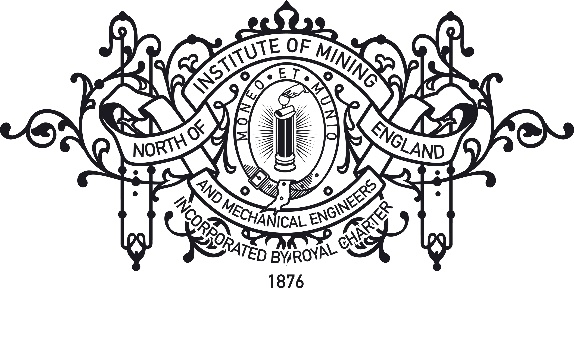 Mr Derek Newton, FNEIMME, Hon. SecretaryDr David C. Bell, C.Eng. MIMMM. MNEIMME Hon. TreasurerDr David C. Bell, C.Eng. MIMMM. MNEIMME Hon. TreasurerPERSONAL CONTACT DETAILSPERSONAL CONTACT DETAILSPERSONAL CONTACT DETAILSForename(s):Title:Gender:Surname:Date of Birth:Date of Birth:Home Address:Postcode:                           Country:Telephone:School/University/Work Address:Postcode:                           Country:Telephone:School/University/Work Address:Postcode:                           Country:Telephone:Contact Email:Preferred Postal Address: Home/WorkPreferred Postal Address: Home/WorkBy providing this information you agree that the Institute may contact you at these addressesBy providing this information you agree that the Institute may contact you at these addressesBy providing this information you agree that the Institute may contact you at these addressesMEMBERSHIP OPTIONSMEMBERSHIP OPTIONSMEMBERSHIP OPTIONSMEMBERSHIP OPTIONSMEMBERSHIP OPTIONSPlease tick the level of membership you wish to apply for (please see attached guidance notes)Please tick the level of membership you wish to apply for (please see attached guidance notes)Please tick the level of membership you wish to apply for (please see attached guidance notes)Please tick the level of membership you wish to apply for (please see attached guidance notes)Please tick the level of membership you wish to apply for (please see attached guidance notes)Fellow (£45)       (Corporate)Fellow (£45)       (Corporate)Fellow (£45)       (Corporate)Member (£45)      (Corporate)Member (£45)      (Corporate)Associate (£45)     Associate (£45)     Student (£10)     Student (£10)     Affiliate (£45)     STUDENT DETAILSSTUDENT DETAILSSTUDENT DETAILSSTUDENT DETAILSSTUDENT DETAILSIf you are applying for student membership, please supply details of your current studies.If you are applying for student membership, please supply details of your current studies.If you are applying for student membership, please supply details of your current studies.If you are applying for student membership, please supply details of your current studies.If you are applying for student membership, please supply details of your current studies.Name of School or University:Course(s) level & title:Date Course(s) Ends:ACADEMIC QUALIFICATIONSACADEMIC QUALIFICATIONSACADEMIC QUALIFICATIONSACADEMIC QUALIFICATIONSACADEMIC QUALIFICATIONSACADEMIC QUALIFICATIONSACADEMIC QUALIFICATIONSPlease supply details of higher education and vocational qualifications. These will be used to judge your application and appropriate membership level.Please supply details of higher education and vocational qualifications. These will be used to judge your application and appropriate membership level.Please supply details of higher education and vocational qualifications. These will be used to judge your application and appropriate membership level.Please supply details of higher education and vocational qualifications. These will be used to judge your application and appropriate membership level.Please supply details of higher education and vocational qualifications. These will be used to judge your application and appropriate membership level.Please supply details of higher education and vocational qualifications. These will be used to judge your application and appropriate membership level.Please supply details of higher education and vocational qualifications. These will be used to judge your application and appropriate membership level.Award and SubjectClassificationClassificationYear of AwardYear of AwardYear of AwardCollege/UniversityEXPERIENCE / OCCUPATIONEXPERIENCE / OCCUPATIONEXPERIENCE / OCCUPATIONEXPERIENCE / OCCUPATIONEXPERIENCE / OCCUPATIONEXPERIENCE / OCCUPATIONEXPERIENCE / OCCUPATIONPlease supply details of recent employment. This will be used to judge your application and appropriate membership level.Please supply details of recent employment. This will be used to judge your application and appropriate membership level.Please supply details of recent employment. This will be used to judge your application and appropriate membership level.Please supply details of recent employment. This will be used to judge your application and appropriate membership level.Please supply details of recent employment. This will be used to judge your application and appropriate membership level.Please supply details of recent employment. This will be used to judge your application and appropriate membership level.Please supply details of recent employment. This will be used to judge your application and appropriate membership level.Position and ResponsibilitiesPosition and ResponsibilitiesPosition and ResponsibilitiesPosition and ResponsibilitiesPosition and ResponsibilitiesEmployerEmployerDates of EmploymentDates of EmploymentMEMBERSHIP OF OTHER PROFESSIONAL/LEARNED ORGANISATIONSMEMBERSHIP OF OTHER PROFESSIONAL/LEARNED ORGANISATIONSMEMBERSHIP OF OTHER PROFESSIONAL/LEARNED ORGANISATIONSMEMBERSHIP OF OTHER PROFESSIONAL/LEARNED ORGANISATIONSMEMBERSHIP OF OTHER PROFESSIONAL/LEARNED ORGANISATIONSMEMBERSHIP OF OTHER PROFESSIONAL/LEARNED ORGANISATIONSMEMBERSHIP OF OTHER PROFESSIONAL/LEARNED ORGANISATIONSThe Institute aims to work alongside other societies such as IOM3, GSL, ICE etc. This information will be used to help us understand our membership composition and aid grant funding.The Institute aims to work alongside other societies such as IOM3, GSL, ICE etc. This information will be used to help us understand our membership composition and aid grant funding.The Institute aims to work alongside other societies such as IOM3, GSL, ICE etc. This information will be used to help us understand our membership composition and aid grant funding.The Institute aims to work alongside other societies such as IOM3, GSL, ICE etc. This information will be used to help us understand our membership composition and aid grant funding.The Institute aims to work alongside other societies such as IOM3, GSL, ICE etc. This information will be used to help us understand our membership composition and aid grant funding.The Institute aims to work alongside other societies such as IOM3, GSL, ICE etc. This information will be used to help us understand our membership composition and aid grant funding.The Institute aims to work alongside other societies such as IOM3, GSL, ICE etc. This information will be used to help us understand our membership composition and aid grant funding.OrganisationOrganisationMembership LevelMembership LevelMembership LevelYear ElectedYear ElectedAREAS OF INTERESTThe Institute aims to reflect its members interests and provide opportunities for CPD. Please tick all areas that reflect your range of practice/interest.                                             Are you professionally registered:Yes               NoIf YES under what registration? (e.g. CGeol, CEng, CSci etc.): Please tick if you are 35 or under and would like to subscribe to the younger Members mailing list: PROPOSERSPROPOSERSApplicants are normally required to find two proposers who are Members or Fellows of the Institute. For those who have difficulty in identifying Members or Fellows to act as proposers, Council may act as their proposers. Student members do not require proposers.Applicants are normally required to find two proposers who are Members or Fellows of the Institute. For those who have difficulty in identifying Members or Fellows to act as proposers, Council may act as their proposers. Student members do not require proposers.PROPOSERName:SECONDERName:Please tick this box if you do not have a proposer or seconderPlease tick this box if you do not have a proposer or seconderDECLARATION BY APPLICANTI _____________________________________ desire admission to the membership of the North of England Institute of Mining and Mechanical Engineers and agree to uphold its values, observe its Charter and Bye-Laws and abide by its code of conduct. I confirm that all statements made in this application are, to the best of my knowledge and belief, correct.Witness my hand this date:Signature ___________________________________ Date_______________________________ This membership form should be emailed or posted to: The Honorary Secretary, Neville Hall, Westgate Road, Newcastle upon Tyne, NE1 1SE UK, Tel: 0191 232 2201, Email: office@mininginstitute.org.ukMAILING, MARKETING AND GDPRMAILING, MARKETING AND GDPRI want the charity to treat all donations that I make from the date of this declaration until I notify you otherwise as Gift Aid donations AND I confirm I am a UK taxpayer and the tax I pay this year will exceed the sum the charity can reclaim on my donation. The Institute prefers to correspond and keep members informed by e-mail as part of its commitment to the environment. If you require correspondence by post, please tick the box to the left. If you have any special communication needs, please let us know your requirements with your application. This form is available in large print and electronic formats on requestData Protection Act (2018)The Institute will hold your details in accordance with the UK Data Protection Act (2018) as detailed in our Privacy Policy available on our website: mininginstitute.org.uk/about-us/legal-and-administrative-information/privacy-notice/Data Protection Act (2018)The Institute will hold your details in accordance with the UK Data Protection Act (2018) as detailed in our Privacy Policy available on our website: mininginstitute.org.uk/about-us/legal-and-administrative-information/privacy-notice/FOR OFFICE USE ONLYFOR OFFICE USE ONLYFOR OFFICE USE ONLYDate Form Received: Election Date:Membership Number:Membership Application NotesNorth of England Institute of Mining and Mechanical EngineersFounded 1852Royal Charter 1876Membership Application NotesNorth of England Institute of Mining and Mechanical EngineersFounded 1852Royal Charter 1876Mr Derek Newton, FNEIMME, Hon. Secretary  Dr David C. Bell, C.Eng. MIMMM. MNEIMME Hon. TreasurerDr David C. Bell, C.Eng. MIMMM. MNEIMME Hon. TreasurerMembership Payment FormNorth of England Institute of Mining and Mechanical EngineersFounded 1852Royal Charter 1876Membership Payment FormNorth of England Institute of Mining and Mechanical EngineersFounded 1852Royal Charter 1876Mr Derek Newton, FNEIMME, Hon. Secretary  Dr David C. Bell, C.Eng. MIMMM. MNEIMME Hon. TreasurerDr David C. Bell, C.Eng. MIMMM. MNEIMME Hon. TreasurerAnnual Membership FeesRateCorporate(Voting)Fellow (FNEIMME)£45Corporate(Voting)Member (MNEIMME)£45Non-Corporate(Non-Voting)Associate£45Non-Corporate(Non-Voting)Student£10Non-Corporate(Non-Voting)Affiliate£45Bank TransferIf possible please pay your membership subscription to the details below with the payment reference as your ‘Initials-Surname-MembershipCategory’:The North of England Institute of Mining and Mechanical EngineersThe Bank of Scotland plcSort Code 12-20-26Account No 06040372